Revised 30th June 2023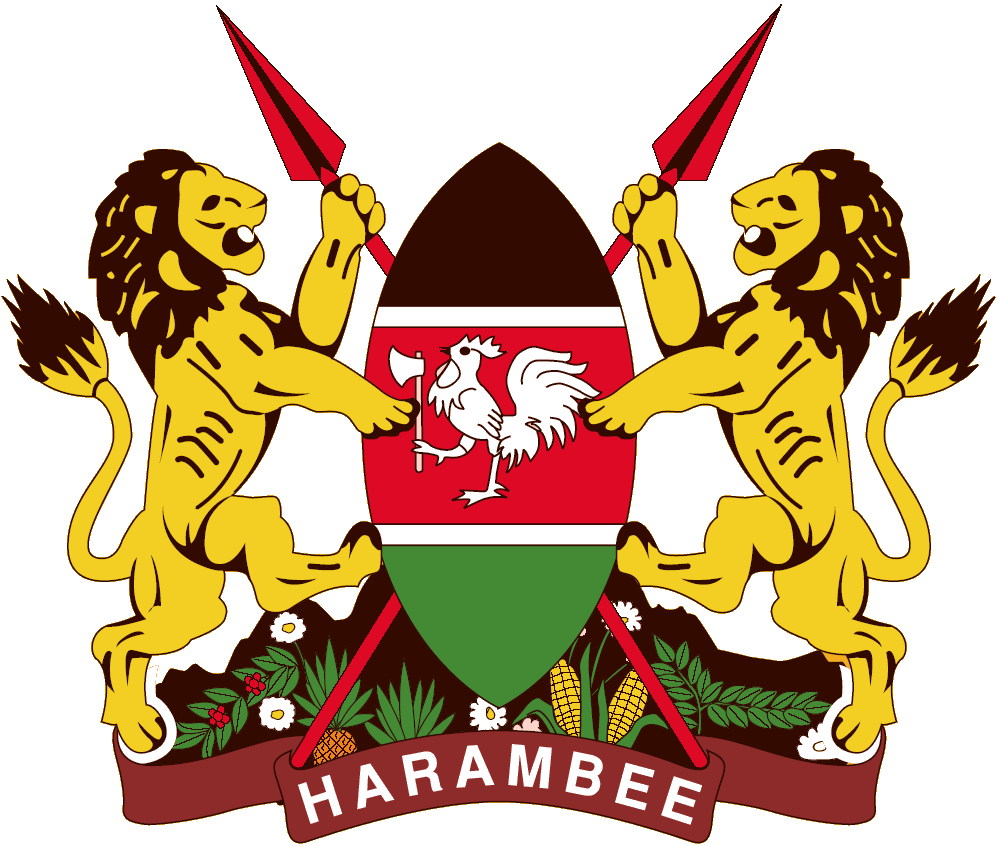 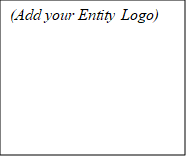 RECEIVER OF REVENUE(County Government of XX)REVENUE STATEMENTSFOR THE FINANCIAL YEAR ENDED30TH JUNE 20xxPrepared in accordance with the Cash Basis of Accounting Method under the International Public Sector Accounting Standards (IPSAS)(Leave this page blank)Table of Contents									                         Page1.	Acronyms and glossary of terms	ii2.	Key Entity Information and Management	iii3.	Foreword By the CECM Finance and Economic Planning	v4.	Management Discussion and Analysis	vi5.	Statement of Receiver of Revenue’s responsibilities	vii6.	Report of the Independent Auditor on the xx Receiver of Revenue for the year ended 30th June 20xx	viii7.	Statement of Receipts and Disbursements for the year ended 30th June 20xx	18.	Statement of Financial Assets and Liabilities As at 30th June 20xx	29.	Statement of Comparison of budget vs Actual Amounts for the Period Ended 30th June 20xx	310.	Statement of Arrears of Revenue As At 30th June 20xx	511.	Significant Accounting Policies	712.	Notes to the Financial Statements	9Acronyms and glossary of termsAcronymsCA			County AssemblyCOB			Controller of BudgetCRF			County Revenue FundFY			Financial YearIPSAS			International Public Sector Accounting StandardsNT			National TreasuryOSR			Own Source RevenuePFMA			Public Finance Management ActPSASB		Public Sector Accounting Standards BoardROR			Receiver of RevenueGlossary of termsComparative FY		Comparative Prior Financial YearFiduciary Management 	The key management personnel who had financial responsibility(Entity to insert all the relevant acronyms and key terms used in the annual report and financial statements)Key Entity Information and Management   [Customise the details in this section to suit your entity]Background informationThe receiver of revenue is under the Department of xxx.  At the County Executive Committee level, the receiver of revenue is represented by the County Executive committee member for …, who is responsible for the general policy and strategic direction of the receiver of revenue. The receiver of revenue is designated as a receiver on xxx by the County Executive Committee member for Finance, in accordance with section 157 of the PFM Act.   Principal activitiesThe receiver of revenue collects revenue and remits to the County Revenue Fund (CRF).Key Management TeamThe County Government of xxx’ day-to-day management of revenue is under the following:County Executive Committee Member for Finance - ….Chief Officer, Finance ...Chief Officers, in charge of departments collecting revenue …Director, Revenue…Head of Revenue Reporting…Key Entity information and Management (continued) County HeadquartersP.O. Box XXXXXXXX Building/House/PlazaXXX Avenue/Road/HighwayXXX, KENYAEntity ContactsTelephone: (254) XXXXXXXXE-mail: XXXXXXXX.go.keWebsite: www.go.keIndependent AuditorAuditor GeneralKenya National Audit Office Anniversary Towers, University WayP. O. Box 30084GPO 00100Nairobi, KenyaPrincipal Legal Adviser Telephone: (254) XXXXXXXXE-mail: XXXXXXXX.go.keWebsite: www.go.keBankers (include all collection banks)Telephone: (254) XXXXXXXXE-mail: XXXXXXXX.go.keWebsite: www.go.keCounty Attorney(list details of other County Attorneys if any.)Foreword By the CECM Finance and Economic Planning(Put the foreword note by the CECM. (One -two pages)The CECM finance to highlight the performance of the Receiver of Revenue for the year under review.  The CEC may highlight on a high level the general economic outlook for the year, any impediments or accelerators of revenue collection in the county, and the local business environment. This report will indicate the revenue collected, the sources of revenue, and the disbursements made to the CRF. It may also contain  the  collected revenue compared to the budgeted revenues, reasons for the under/ over performance and mitigating measures.Management Discussion and Analysis(Two- three pages)(Under this section, the management gives a report on the operational and financial performance of the Receiver of Revenue for the last three-to-five-year period and any other information considered relevant to the users of the financial statements. Comparison of budgeted and actual collections can also be done over a three-to-five-year period.)(Management should also explain in detail any challenges encountered with revenue collection and the mitigating factors employed to overcome the challenges.)(The management should make use of tables, graphs, pie charts and other descriptive tools to make the information as understandable as possible.)Statement of Receiver of Revenue’s responsibilitiesSection 165 (1) of the Public Finance Management Act, 2012 requires that, at the end of each financial year, a receiver of revenue for a county government shall prepare an account in respect of the revenue collected, received and recovered by the receiver during that financial year.     The Receiver of Revenue is responsible for the preparation and presentation of the receiver of revenue account, which gives a true and fair view of the state of affairs of the receiver of revenue for and as at the end of the financial year (period) ended on June 30, 20xx. This responsibility includes: (i) maintaining adequate financial management arrangements and ensuring that these continue to be effective throughout the reporting period,(ii) maintaining proper accounting records, which disclose with reasonable accuracy at any time the statement of assets and liabilities of the entity, (iii) designing, implementing and maintaining internal controls relevant to the preparation and fair presentation of the financial statements, and ensuring that they are free from material misstatements, whether due to error or fraud, (iv) safeguarding the assets of the entity, (v) selecting and applying appropriate accounting policies, and (vi) making accounting estimates that are reasonable in the circumstances.The Receiver of Revenue in charge accepts responsibility for the entity’s receiver of revenue accounts, which have been prepared on the Cash Basis method of financial reporting, using appropriate accounting policies in accordance with International Public Sector Accounting Standards (IPSAS) and relevant legal framework of the Government of Kenya. The Receiver of Revenue is of the opinion that the entity’s receiver of revenue account gives a true and fair view of the state of entity’s receiver of revenue transactions during the financial year ended June 30, 20xx, and of the entity’s statement of assets and liabilities as at that date. The Receiver of Revenue further confirms the completeness of the accounting records maintained, which have been relied upon in the preparation of the receiver of revenue account as well as the adequacy of the systems of internal financial control.The Receiver of Revenue confirms that the entity has complied fully with applicable Government Regulations and the terms of external financing covenants (where applicable). The Receiver of Revenue confirms that the revenue statements have been prepared in a form that complies with relevant accounting standards as prescribed by the Public Sector Accounting Standards Board of Kenya.Approval of the Revenue StatementsThe revenue statements were approved and signed by the Receiver of Revenue on …… xxxReport of the Independent Auditor on the xx Receiver of Revenue for the year ended 30th June 20xx Statement of Receipts and Disbursements for the year ended 30th June 20xxThe accounting policies and explanatory notes to these revenue statements form an integral part of the revenue statements. These revenue statements were approved on ___________ xxx and signed by:Statement of Financial Assets and Liabilities As at 30th June 20xxThe accounting policies and explanatory notes to these financial statements form an integral part of the financial statements. The entity financial statements were approved on ___________ 20xx and signed by:	Statement of Comparison of budget vs Actual Amounts for the Period Ended 30th June 20xx[Provide below a commentary on significant under realisation (below 90% of realisation) and any over realisation]xxxxxxxxxxxxxxxx(Explain whether the changes between the original and final are as a result of reallocations within the budget or other causes as per IPSAS 1.7.23 The total of actual on comparable basis should tie with the totals under receipts and payments where this is not the case, a reconciliation should between the two statements should be prepared and disclosed.)The County Receiver of revenue’s financial statements were approved on ___________ 20xx and signed by:Statement of Arrears of Revenue As at 30th June 20xxAn ageing analysis of revenue in arrears has been shown on note 23 of these financial statements.Significant Accounting PoliciesThe principal accounting policies adopted in the preparation of these revenue statements are set out below:Statement of Compliance and Basis of PreparationThe revenue statements have been prepared in accordance with and comply with International Public Sector Accounting Standards (IPSAS) with particular emphasis on Cash Basis Financial Reporting under the Cash Basis of Accounting and relevant legal framework of the County Government xxx. The financial statements comply with and conform to the form of presentation prescribed by the Public Sector Accounting Standards Board of Kenya.The financial statements are presented in Kenya Shillings, which is the functional and reporting currency of the entity. The accounting policies adopted have been consistently applied to all the years presented.The revenue statements have been prepared on the cash basis following the standard chart of accounts. The cash basis of accounting recognises transactions and events only when cash is received or paid by the entity.Recognition of ReceiptsThe entity recognises all receipts from the various sources when the related cash has been received by the entity. BudgetThe County Revenue budget is developed on the same accounting basis (cash basis), the same accounts classification basis, and for the same period as the financial statements. The County budget was approved as required by law.  The original budget was approved by the County Assembly on xxx for the period 1st July 20xx-1 to 30 June 20xx as required by law. There was xxx number of supplementary budgets passed in the year. A high-level assessment of the County’s actual performance against the comparable budget for the financial year under review has been included in these financial statements.Cash and cash equivalentsCash and cash equivalents comprise cash on hand and cash at bank, short-term deposits on call and highly liquid investments with an original maturity of three months or less, which are readily convertible to known amounts of cash and are subject to insignificant risk of changes in value. Bank account balances include revenue collection accounts held at Commercial banks.Revenue in ArrearsThis relates to revenue earned and is yet to be received or collected by the receiver of revenue. These arrears are disclosed under the statement of arrears as required under the PFM Act, 2012 Section 165 (2) (b) which is a memorandum statement.Disbursements to CRFThe Receiver of Revenue has an arrangement for transfer of funds from its bank account to the CRF account. Total disbursements to the CRF are as a result of the transfer arrangement during the year. (Include the receiver’s actual policy on disbursements)Comparative FiguresWhere necessary, comparative figures for the previous financial year have been amended or reconfigured to conform to the required changes in presentation.Subsequent EventsThere have been no events subsequent to the financial year end with a significant impact on the revenue statements for the year ended June 30, 20xxNotes to the Financial Statements CessLand ratesSingle /Business PermitsNotes to the Financial Statements (continued)Property RentParking FeesMarket FeesNotes to the Financial Statements (Continued)AdvertisingHospital FeesPublic Health Service FeesNotes to the Financial Statements (Continued)Physical Planning and DevelopmentHire Of County AssetsNotes to the Financial Statement (Continued)Conservancy AdministrationAdministration Control Fees and ChargesProceeds from sale of assets.Notes to the Financial Statement (Continued)Park FeesOther Fines, Penalties and ForfeituresMiscellaneous ReceiptsNotes to the Financial Statement (Continued)Donations And Grants Not Received Through CRFBank ChargesBank Balances(a) Balance carried forward as at 30th June 20xx and subsequently transferred(This is a disclosure note indicating how the cash balance as at the end of the year has been subsequently disbursed to the CRF)Notes to the Financial Statement (Continued)Cash in handPayables- Due To CRFThis relates to amounts yet to be disbursed to the exchequer at the end of the financial year. The amount should be supported by the bank balances as per note 19 above.Notes to the Financial Statement (Continued)Ageing Analysis of Revenue in ArrearsAppendicesAppendix 1: A Report of Waivers and Variations of Fees or charges granted by the Receiver of Revenue during the year.(PFM ACT section 165 subsection 4, 5)-------------------------Sign and dateAccounting OfficerAppendix 2: Progress on follow up of prior Year Auditor Recommendations.The following is the summary of issues raised by the external auditor, and management comments that were provided to the auditor. Guidance Notes:Use the same reference numbers as contained in the external audit report.Obtain the “Issue/Observation” and “management comments”, required above, from final external audit report that is signed by Management.Indicate the status of “Resolved” or “Not Resolved” by the date of submitting this report to National Treasury.………………………………………….CECM Finance and Economic PlanningCounty Government of XXX………………………………………….NameCounty Receiver of RevenueNoteInsert current FYInsert Comparative FY KshsKshsCounty Own Source RevenueCess1xxxxxxLand Rate2xxxxxxSingle/Business Permits3xxxxxxProperty Rent4xxxxxxParking Fees5xxxxxxMarket Fees6xxxxxxAdvertising7xxxxxxHospital Fees8xxxxxxPublic Health Service Fees9xxxxxxPhysical Planning and Development10xxxxxxHire Of County Assets11xxxxxxConservancy Administration12xxxxxxAdministration Control Fees and Charges13xxxxxxProceeds from sale of assets 14xxxxPark Fees15xxxxxxOther Fines, Penalties, And Forfeiture Fees16xxxxxxMiscellaneous receipts17xxxxxxTotal County Own Source RevenuexxxxxxOther ReceiptsDonations/Grants Not Received Through CRF18xxxxxxTotal Other ReceiptsxxxxxxTotal ReceiptsxxxxxxBalance b/f at the beginning of the yearxxxxxxDisbursements To CRF(xxx)(xxx)Bank charges19(xxx)(xxx)Balance Due for Disbursementxxxxxx…………………………………….……………………………………….NameNameCounty Receiver of RevenueHead of Revenue Reporting(Ref: PFM ACT section 165, 2(a)ICPAK M/NoNoteInsert Comparative FY Insert Comparative FY KshsKshsFinancial AssetsCash And Cash EquivalentsBank Balances20xxxxCash In Hand21xxxxTotal Financial AssetsxxxxTotal Financial AssetsxxxxFinancial LiabilitiesPayables-Due to CRF22xxxxTotal Financial Liabilitiesxxxx…………………………………….……………………………………….NameNameCounty Receiver of RevenueHead of Revenue ReportingICPAK M/NoReceiptOriginal TargetsAdjustmentsFinal TargetsActual On Comparable BasisBudget Realization Difference% Of RealizationABC=A+BDE=C-DF=D/C %KshsKshsKshsKshsKshsKshsCounty Own Source RevenueCessxxxxxxxxxxxxLand RatexxxxxxxxxxxxSingle/Business PermitsxxxxxxxxxxxxProperty RentxxxxxxxxxxxxParking FeesxxxxxxxxxxxxMarket FeesxxxxxxxxxxxxAdvertisingxxxxxxxxxxxxHospital FeesxxxxxxxxxxxxPublic Health Service FeesxxxxxxxxxxxxPhysical Planning and DevelopmentxxxxxxxxxxxxHire Of County AssetsxxxxxxxxxxxxConservancy AdministrationxxxxxxxxxxxxAdministration Control Fees and ChargesxxxxxxxxxxxxProceeds from sale of assetsxxxxxxxxxxxxPark FeesxxxxxxxxxxxxOther Fines, Penalties, And Forfeiture FeesxxxxxxxxxxxxMiscellaneous ReceiptsxxxxxxxxxxxxTotal County Own Source RevenuexxxxxxxxxxxxOther ReceiptsDonations /Grants Not Received Through CRFxxxxxxxxxxxxTotal Other ReceiptsxxxxxxxxxxxxTotal Receiptsxxxxxxxxxxxx…………………………………….……………………………………….NameNameCounty Receiver of RevenueHead of Revenue ReportingICPAK M/NoClassification Of Receipts   (Indicate As Applicable)Balance as at The beginning of the current year (1st July 20xx)AArrears received during the year.BAdditions in arrears for the current year to June 30, 20xxCTotal arrears as at 30 June 20xxD=A+(B)+CMeasures taken to recover the arrearsAssessment to the recoverability of arrearsCessxxx(xxx)xxxxxxe.g., the Governor has waived interest and penaltiesLand ratexxx(xxx)xxxxxxSingle/Business Permitsxxx(xxx)xxxxxxProperty Rentxxx(xxx)xxxxxxParking Feesxxx(xxx)xxxxxxMarket Feesxxx(xxx)xxxxxxAdvertisingxxx(xxx)xxxxxxHospital Feesxxx(xxx)xxxxxxPublic Health Service Feesxxx(xxx)xxxxxxPhysical Planning and Developmentxxx(xxx)xxxxxxHire Of County Assetsxxx(xxx)xxxxxxConservancy Administrationxxx(xxx)xxxxxxAdministration Control Fees and Chargesxxx(xxx)xxxxxxPark Feesxxx(xxx)xxxxxxOther Fines, Penalties, And Forfeiture Feesxxx(xxx)xxxxxxMiscellaneousxxx(xxx)xxxxxxTotal Arrearsxxx(xxx)xxxxxx…………………………………….……………………………………….NameNameCounty Receiver of RevenueHead of Revenue Reporting(Ref: PFM ACT section 165, 2(a)ICPAK M/NoDescriptionInsert Current FYInsert Comparative FYKshsKshsFarm producexxxxxxQuarryingxxxxxxLivestockxxxxxxFish farmingxxxxxxOthers (specify)xxxxxxTotalxxxxxxDescriptionInsert Current FYInsert Comparative FYKshsKshsLand ratesxxxxxxLand penalties and interestxxxxxxArrearsxxxxxxTotalxxxxxxDescriptionInsert Current FYInsert Comparative FYKshsKshsBusiness permit application feesxxxxxxAnnual Business permit feesxxxxxxBusiness permit penalties and interestxxxxxxBusiness permit fees arrearsxxxxxxTotalxxxxxxDescriptionInsert Current FYInsert Comparative FYKshsKshsCounty HousingxxxxxxPlot RentxxxxxxTenancy AgreementxxxxxxTransfer of PropertyxxxxxxStalls/kiosks rentxxxxxxOthers (Specify)xxxxxxTotalxxxxxxDescriptionInsert Current FYInsert Comparative FYKshsKshsStreet parking feesxxxxxxMonthly toll/sticker feesxxxxxxMotorbike feesxxxxxxRegistration feesxxxxxxReserved parkingxxxxxxBus Park feesxxxxxxOthers (Specify)xxxxxxTotalxxxxxxDescriptionInsert Current FYInsert Comparative FYKshsKshsMarket entry feesxxxxxxHawking feesxxxxxxOthers (Specify)xxxxxxTotalxxxxxxDescriptionsInsert Current FYInsert Comparative FYKshsKshsBrandingxxxxxxBillboard advertisingxxxxxxSignagexxxxxxRoadshowsxxxxxxBannersxxxxxxPostersxxxxxxTent advertisingxxxxxxStreet pole/clock advertisingxxxxxxothers (Specify)xxxxxxTotal xxxxxxDescriptionInsert Current FYInsert Comparative FYKshsKshsLevel 5 hospitalsxxxxxxLevel 4 hospitalsxxxxxxOthers (Specify)xxxxxxTotalxxxxxxDescriptionInsert Current FYInsert Comparative FYKshsKshsInspection of buildings/premises/InstitutionsxxxxxxInspection for issuance of hygiene licensexxxxxxVaccination: Yellow fever, Typhoid, etcxxxxxxApplications for medical examinationxxxxxxSanitation inspection for schoolsxxxxxxPublic health permitxxxxxxRodent Control/FumigationxxxxxxOthers (Specify)xxxxxxTotalxxxxxxDescriptionInsert Current FYInsert Comparative FYKshsKshsSale of County planning documentsxxxxxxLand valuation and registration feesxxxxxxChange / Renewal of userxxxxxxBuilding plans approvalxxxxxxSignboards xxxxxxOccupational PermitsxxxxxxEnforcement / DemolitionxxxxxxArchitectural designs by county officersxxxxxxHoarding feesxxxxxxOthers (Specify)xxxxxxTotalxxxxxxDescriptionInsert Current FYInsert Comparative FYKshsKshsAgricultural Mechanisation Services (AMS)xxxxxxHire of Machines and EquipmentxxxxxxHire of County StadiaxxxxxxHire of County HallsxxxxxxConference facilities/Agricultural Training Centers (ATC)xxxxxxOthers (Specify)xxxxxxTotalxxxxxxDescriptionInsert Current FYInsert Comparative FYKshsKshsRefuse disposal feesxxxxxxDumpsite feesxxxxxxSewerage feesxxxxxxSale of seedlingsxxxxxxPublic cemeteryxxxxxxDisposal of carcassesxxxxxxNoise controlxxxxxxOthers (Specify)xxxxxxTotalxxxxxxDescriptionInsert Current FYInsert Comparative FYKshsKshsWeights and measuresxxxxxxFire ServicesxxxxxxLiquor licensesxxxxxxBetting levyxxxxxxOthers (Specify)xxxxxxTotalxxxxxxInsert Current FYInsert Comparative FYKshsKshsReceipts from Sale of BuildingsxxxxxxReceipts from Sale of Vehicles and Transport EquipmentxxxxxxReceipts from Sale of Plant Machinery and EquipmentxxxxxxReceipts from Sale of Certified Seeds and Breeding StockxxxxxxReceipts from Sale of Strategic Reserves StocksxxxxxxReceipts from Sale of Inventories, Stocks and CommoditiesxxxxxxDisposal and Sales of Non-Produced AssetsxxxxxxTotal           xxx xxxDescriptionInsert Current FYInsert Comparative FYKshsKshsLodge Tariffs and leviesxxxxxxPark entry feesxxxxxxFilming and Photography feesxxxxxxCamping feesxxxxxxBalloon landing feesxxxxxxOthers (Specify)xxxxxxTotalxxxxxxDescriptionInsert Current FYInsert Comparative FYKshsKshsImpounding FeesxxxxxxTowing FeesxxxxxxOthers (Specify)xxxxxxTotalxxxxxxDescriptionInsert Current FYInsert Comparative FYKshsKshsDividendsxxxxxxInterest xxxxxxCommissionsxxxxxxOthers (Specify)xxxxxxTotalxxxxxxDescriptionInsert Current FYInsert Comparative FYKshsKshsDonations (Specify Based on Source)xxxxxxGrants (Specify Based on Source)xxxxxxOthers (Specify)xxxxxxTotalxxxxxxDescriptionInsert Current FYInsert PreviousFYDescriptionKshsKshsBank Charges & commissionsxxxxxxTotalxxxxxxName of Bank, Account No. & currencyAmount Exc. rate (if in foreign currency)Insert Current FYInsert Comparative FYKshsKshsName of Bank, Account No. & currencyxxxxxxxxxxxxName of Bank, Account No. & currencyxxxxxxxxxxxxName of Bank, Account No. & currencyxxxxxxxxxxxxTotalxxxxxxxxxRefAmount (Kshs)Date subsequently transferredDisbursement 1xxx1 July 20xxDisbursement 2xxx15 July 20xxTotalxxxDescriptionInsert Current FYInsert Comparative FYKshsKshsCash Balance (Location)xxxxMobile MoneyxxxxOthers (Specify)xxxxTotalxxxxxxPayablesInsert Current FYInsert Comparative FYKshsKshsBalance b/f at the beginning of the yearxxxxxxAmount collected during the yearxxxxxxAmounts disbursed to CRF during the year(xxx)(xxx)Balance c/d at the end of the yearxxxxxxDescription (indicate as applicable)Less than1 yearBetween1-2 yearsBetween2-3 yearsOver 3 yearsTotalCessxxxxxxxxxxxxxxxLand ratexxxxxxxxxxxxxxxSingle/business permitsxxxxxxxxxxxxxxxProperty rentxxxxxxxxxxxxxxxParking feesxxxxxxxxxxxxxxxMarket feesxxxxxxxxxxxxxxxAdvertisingxxxxxxxxxxxxxxxHospital feesxxxxxxxxxxxxxxxPublic health service feesxxxxxxxxxxxxxxxPhysical planning and developmentxxxxxxxxxxxxxxxHire of County AssetsxxxxxxxxxxxxxxxConservancy administrationxxxxxxxxxxxxxxxAdministration control fees and chargesxxxxxxxxxxxxxxxProceeds from sale of assetsxxxxxxxxxxxxxxxPark feesxxxxxxxxxxxxxxxOther fines, penalties, and forfeiture feesxxxxxxxxxxxxxxxMiscellaneous receiptsxxxxxxxxxxxxxxxOthers (Specify)xxxxxxxxxxxxxxxTotal (agree to statement of arrears)xxxxxxxxxxxxxxxS/NoName of person / organisation benefitting from waiver/ variationYear in which waiver/ variation relatesAmount of variation/ waiver (fee or charge)Reasons for waiver/ variationThe law in terms of which the variation/waiver was grantedReference No. on the external audit ReportIssue / Observations from AuditorManagement commentsStatus:(Resolved / Not Resolved)Timeframe:(Put a date when you expect the issue to be resolved)………………………………………………………………………………..NameNameCounty Receiver of Revenue 	Head of Revenue ReportingICPAK M/NoDateDate